Trousse de biosécurité pour évènementBon de commandeExplications du contenu de la trousse :1- Bon de commande, instructions2- Affiche Pendant votre visiteAffiche qui explique ce que doivent faire les visiteurs pendant leur visite pour minimiser l’introduction et la propagation des maladies.3- Affiche Trousse pour la biosécuritéDécris les objectifs du projet de trousse de biosécurité ainsi que les partenaires qui y ont contribué.4- Affiche J’achète? J’agis!: Liste des éléments à prendre en considération quand on veut acheter un sujet.5- Affiche La biosécurité, c’est important!Explique pourquoi on doit se conscientiser en matière de biosécurité6- Dépliant Biosécurité et visite d’une fermeExplique plus en détails les éléments mentionnés sur les affiches7- Dépliant L’achat de nouveaux sujetsExplique plus en détails les éléments mentionnés sur l’affiche8- Pancarte : StationnementPrévoir des pancartes pour indiquer les aires de stationnement. Prévoir le nombre en fonction de l’achalandage, du type de terrain et du trajet. Éviter les endroits près des huttes à veau, de l’entreposage des carcasses et du fumier.9- Affichette : Accès interdit aux visiteursPrévoir cette affiche pour indiquer chaque endroit interdit d’accès aux visiteurs. Exemple : pouponnière, aire pour l’alimentation, parcs de vêlage, infirmerie, entreposage du fumier, des médicaments, des pesticides10- Affichette : Mesures obligatoires pour les visiteursPrévoir cette affiche pour mentionner aux visiteurs ce que vous désirez qu’ils suivent à l’entrée.11- Affichette : Station pour les mainsPrévoir cette affiche pour indiquer aux visiteurs les endroits où ils peuvent se laver les mains et désinfection les mains. Exemple : près de la porte de la laiterie, près de l’endroit où seront les lingettes nettoyantes.12- Affichette : Station pour les bottesPrévoir cette affiche pour indiquer aux visiteurs les endroits où ils peuvent se laver et désinfecter les bottes ainsi que se procurer des bottes jetables. 13- Affichette : Contact avec les animauxPrévoir cette affiche pour les endroits où vous permettez aux visiteurs de toucher aux animaux (recto) ou pour les endroits où vous interdisez aux visiteurs de toucher aux animaux (verso)14- Registre des visiteursLivret de signatures à déposer près de l’entrée.15- TapisPour désinfecter les bottes. Prévoir un tapis pour chaque entrée/sortie des visiteurs.16- Désinfectant (Virkon)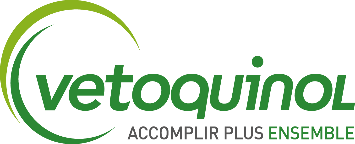 Pour usage avec le tapis. Prévoir un sachet pour 5L d’eau 17- SeauPour laver les bottes. Peut être combiné ou non avec usage du boyau d’arrosage (voir document d’instructions). Prévoir un seau pour chaque entrée/sortie des visiteurs.18- BrossePour laver les bottes. Prévoir une brosse pour chaque entrée/sortie des visiteurs.19- RubanPour orienter le trajet et délimiter les zones où vous ne voulez pas que les visiteurs aillent. Exemple : allées d’alimentation, parcs à veau, parcs de vêlage. Paquet de 100 pieds.20- Bottes de plastiqueÀ distribuer dans le cas où le visiteur ne porte pas des bottes lavables ou ne veut/peut pas laver et désinfecter ses bottes. Prévoir un bénévole pour la distribution. Boite de 20 paires de bottes grandeur Jumbo.21- Sac à orduresPour disposer des bottes de plastique. Boîte de 5 sacs de 178 L.22- Lingettes nettoyantes et désinfectantesÀ installer près de l’entrée et la sortie. S’il y a lieu, à utiliser aussi près de aire de contacts permis avec les animaux et si aire dédiée sur le site pour manger (hors site de production). 80 lingettes par paquet.23- Bac de plastiquePour l’expédition du matérielRecommandations concernant les bottes à l’entréePour les fermes utilisant un bain de pied (tapis avec désinfectant) :Entrée :Visiteurs bottes sans souillures visibles : passer directement dans le bain de piedVisiteurs bottes souillées: utiliser les bottes jetables ou nettoyer vigoureusement les bottes à l’aide d’une brosse fournie et d’un boyau arrosage avant de passer lentement dans le bain de pied Sortie :Tous les visiteurs sans bottes jetables: nettoyer vigoureusement les bottes à l’aide du boyau d’arrosage et de la brosse fournie avant de repasser lentement dans le bain de pied Pour les fermes n’utilisant pas le bain de pied (très petits groupes) :  Entrée :Visiteurs bottes sans souillures visibles : brosser vigoureusement à l’aide de la brosse et du seau de solution fourni (même type de solution que bain de pied)Visiteurs bottes souillées : utiliser les bottes jetables ou d’abord passer les bottes au boyau d’arrosage afin d’enlever la grande majorité de la matière organique puis les brosser vigoureusement à l’aide de la brosse et du seau de solution fourni (même type de solution que bain de pied)Sortie : Tous les visiteurs sans bottes jetables : passer les bottes au boyau d’arrosage afin d’enlever la grande majorité de la matière organique puis les brosser vigoureusement à l’aide de la brosse et du seau de solution fourni (même type de solution que bain de pied)L’usage du boyau d’arrosage pourrait être substitué par un premier seau d’eau. Toutefois, les fermes sans accès à un boyau d’arrosage devraient plutôt préconiser l’usage des bottes jetables. Prendre notes que l’usage de seaux et de bains de pied implique un changement très fréquent de la solution désinfectante afin de prévenir la contamination et non l’amplifier.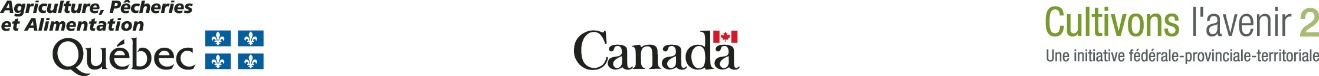 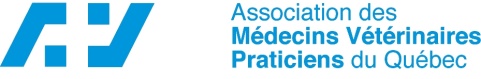 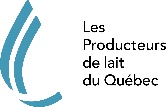 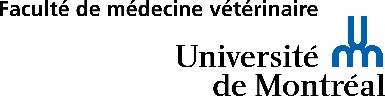 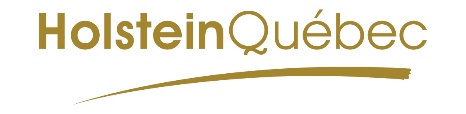 Nom du demandeur :Nom du demandeur :Organisme/Ferme :Organisme/Ferme :Adresse :Adresse :      Ville :                                                                                             Code postal :      Ville :                                                                                             Code postal :Téléphone :Téléphone :Évènement :                                                                                         Date : Évènement :                                                                                         Date : Nombre de visiteurs prévus (approximatif) :Nombre de visiteurs prévus (approximatif) :SVP, veuillez nous indiquer les informations concernant l’envoi du matériel.SVP, veuillez nous indiquer les informations concernant l’envoi du matériel.Envoi du matériel :                              (Pour information, Cathy Duquet 450 778-9636 p223)Envoi du matériel :                              (Pour information, Cathy Duquet 450 778-9636 p223)Nom de la personne responsable :Nom de la personne responsable :Téléphone : Téléphone : Date souhaitée de réception du matériel :Date souhaitée de réception du matériel :Expédition                               Ramassage à Holstein Québec Adresse :3955, boul. Laurier Ouest,Ville :                                            Code postal :St-Hyacinthe, (Québec) J2S 3T8Même que ci-haut Date: Notes:Notes:Contenu de la trousseQuantité désiréePrix/unitéPrixLivréBon de commande, instructions1--Affiche Pendant votre visite1--Affiche Trousse pour la biosécurité1--Affiche J’achète? J’agis!1--Affiche La biosécurité, c’est important!1--Dépliant Biosécurité et visite d’une ferme                        (min. 50)--Dépliant L’achat de nouveaux sujets                        (min. 50)--Pancarte : Stationnement--Affichette : Accès interdit aux visiteurs--Affichette : Mesures pour les visiteurs--Affichette : Station pour les mains--Affichette : Station pour les bottes--Affichette : Contact avec les animaux--Registre des visiteurs--Tapis75,95 $Désinfectant (Virkon)5 sachetsValeur :5.50$/sachetGratuitSeau3$Brosse à manche long13$Ruban3,50$Bottes de plastique (20 paires de bottes/boite)                       Boites29,95 $Sac à ordures (5 sacs/boite)3$Lingettes nettoyantes (paquet de 80 lingettes)7.13$23- Bac de plastique20$Frais d’expéditionSous-totalTPS  10673 2324 RT 0001TVQ 1006299462 TQ 0001Total :